Повышение компетентности родителей в вопросах приобщение детей раннего возраста к  ценностям семейно - бытовой культурыПроблема: В статье 18 Федерального закона «Об образовании в РФ» говорится: «Родители являются первыми педагогами». Однако сегодня наблюдается другая тенденция. В современном обществе утрачены наследственно-бытовые традиции, обычаи, культура почитания старших и взаимного уважения, секреты фамильного лада. В решении этой проблемы первейшую роль играет семья. Именно она является источником передачи детям социально-исторического опыта и одним из звеньев на пути их развития. Именно родители обязаны заложить начальные основы физического, нравственного и интеллектуального развития ребенка. Семья была, есть и будет важнейшим институтом воспитания положительных качеств личности. Сегодня назрела насущная необходимость просвещения семьи и погружения ее в традиционную семейно-бытовую культуру. Данный проект призван помочь родителям и детям явственнее ощутить себя членами единого круга, прочувствовать силу взаимной любви и укрепить их взаимоотношения. Цель: Повышение компетенции родителей в вопросах семейно-бытовой культуры с участием детей раннего возраста.Задачи:познакомить родителей с основами семейно-бытовой культуры; дать представление родителем об истории возникновения и празднования календарных,  православных, народных и памятных дат;развивать в процессе совместной деятельности взрослых и детей их творческие способности, любознательность, наблюдательность; совершенствовать качество работы;опробовать нетрадиционные формы работы с семьей как фактором позитивного развития личности ребенка;привлечь родителей к реализации проекта впоследствии.Реализация проектаВ начале реализации проекта было проведено анкетирование с родителями по теме: « Традиции в моей семье»   В анкетировании приняло  участие 17 семей.Проанализировав результаты анкетирования, было выявлено: « Существуют ли в вашей семье, семейные традиции» на ответ «да» ответило 8 семей, а на ответ «нет» 9 семей.  « Проживаете ли вы в семье совместно с родителями и старшими членами семьи». ответ «да» - 5 семей ,  «нет» -12 семей. « Есть ли в вашей семье семейные увлечения»  ответ «да»  - 8 семей,  « нет» 9 семей.Анализ анкетирования выявил  проблему, что в современной семье забыты семейно – бытовые традиции, обычаи, уважение и почитание старших, секреты взаимного уважения и «лада» в семье.В решении этой проблемы первейшую роль играет семья. Именно она является источником передачи детям социально-исторического опыта и одним из звеньев на пути их развития. Именно родители обязаны заложить начальные основы физического, нравственного и интеллектуального развития ребенка. Семья была, есть и будет важнейшим институтом воспитания положительных качеств личности.   Для достижения цели были выстроены формы работы с семьёй «Празднование Святой пасхи в моей семье» (родители и дети)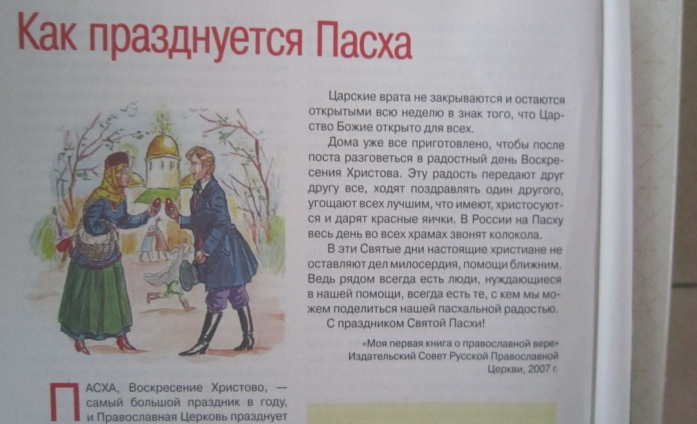 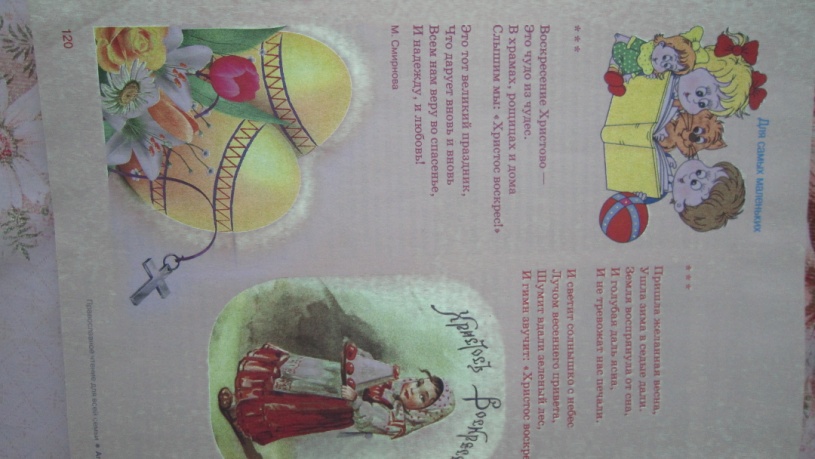 В ходе этого мероприятия родители совместно с детьми создали плакаты о праздновании Пасхе. Приняло участие 5 семей.Создание альбома «Наши пасхальные традиции»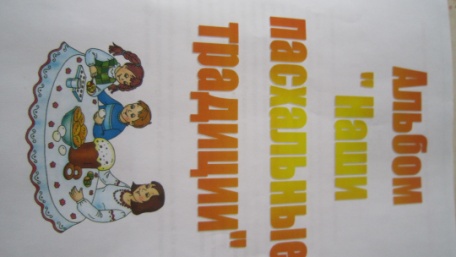 Встреча со служителями церкви  Иоанна Богослова. 
На встречи служители рассказывали, что такое Пасха и как её празднуют. Родителям и детям  было очень интересно. Приняло участие 9 семей.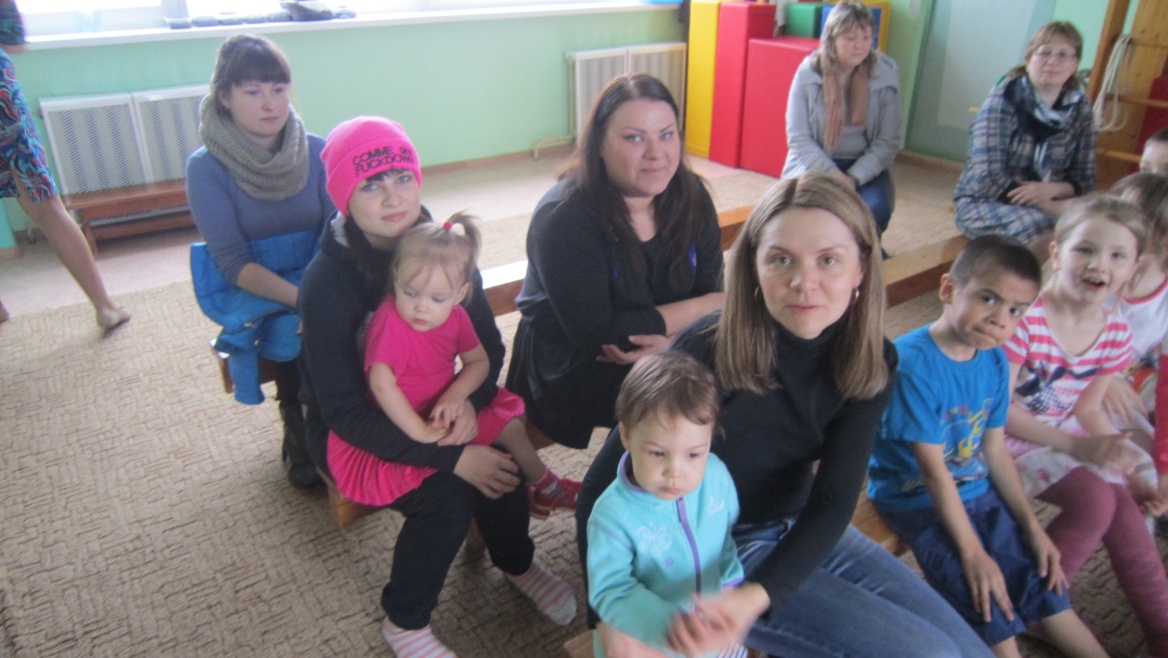 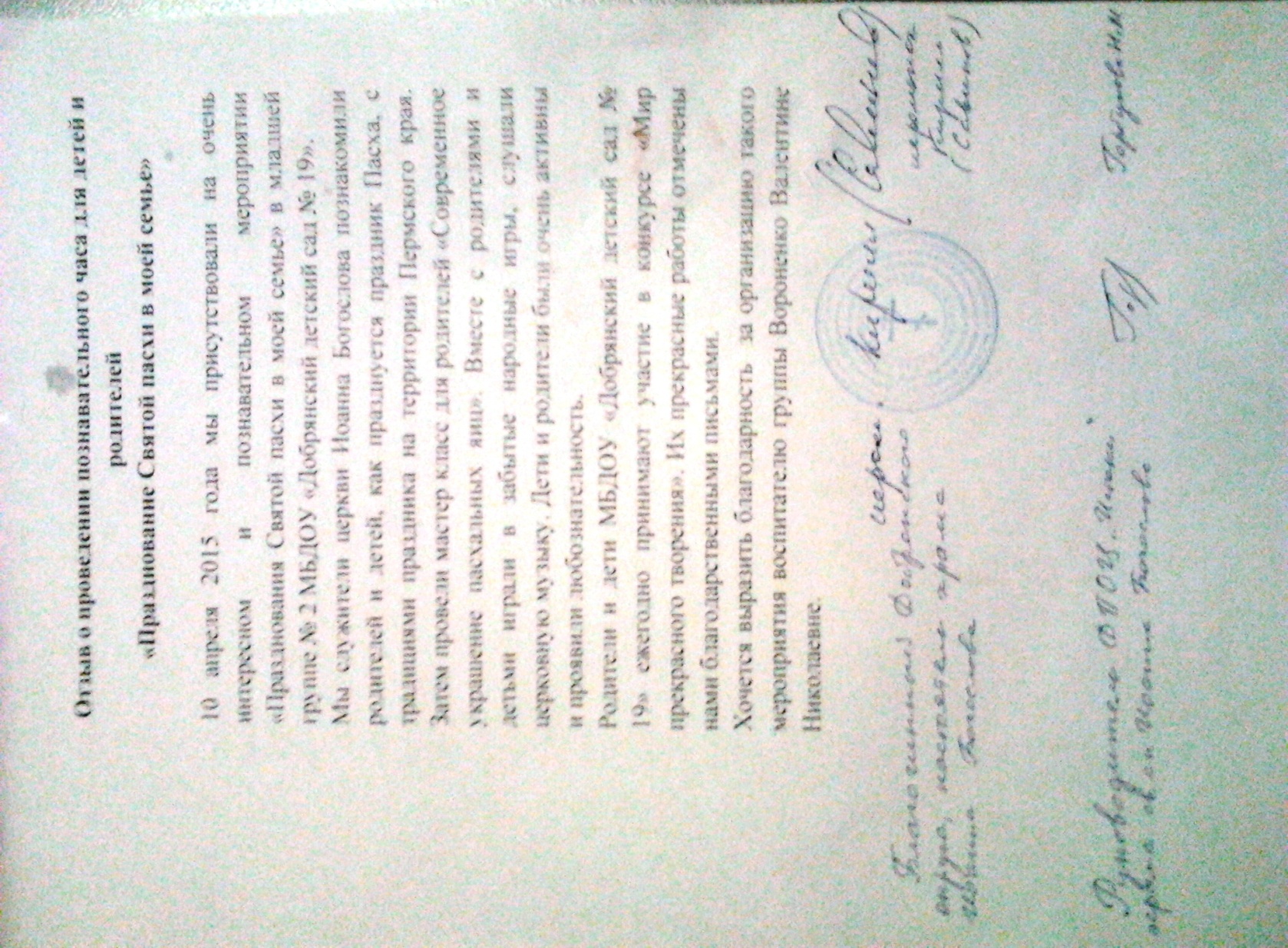 Продуктивная деятельность родителей и детей «Изготовление поделок ко дню Пасхи»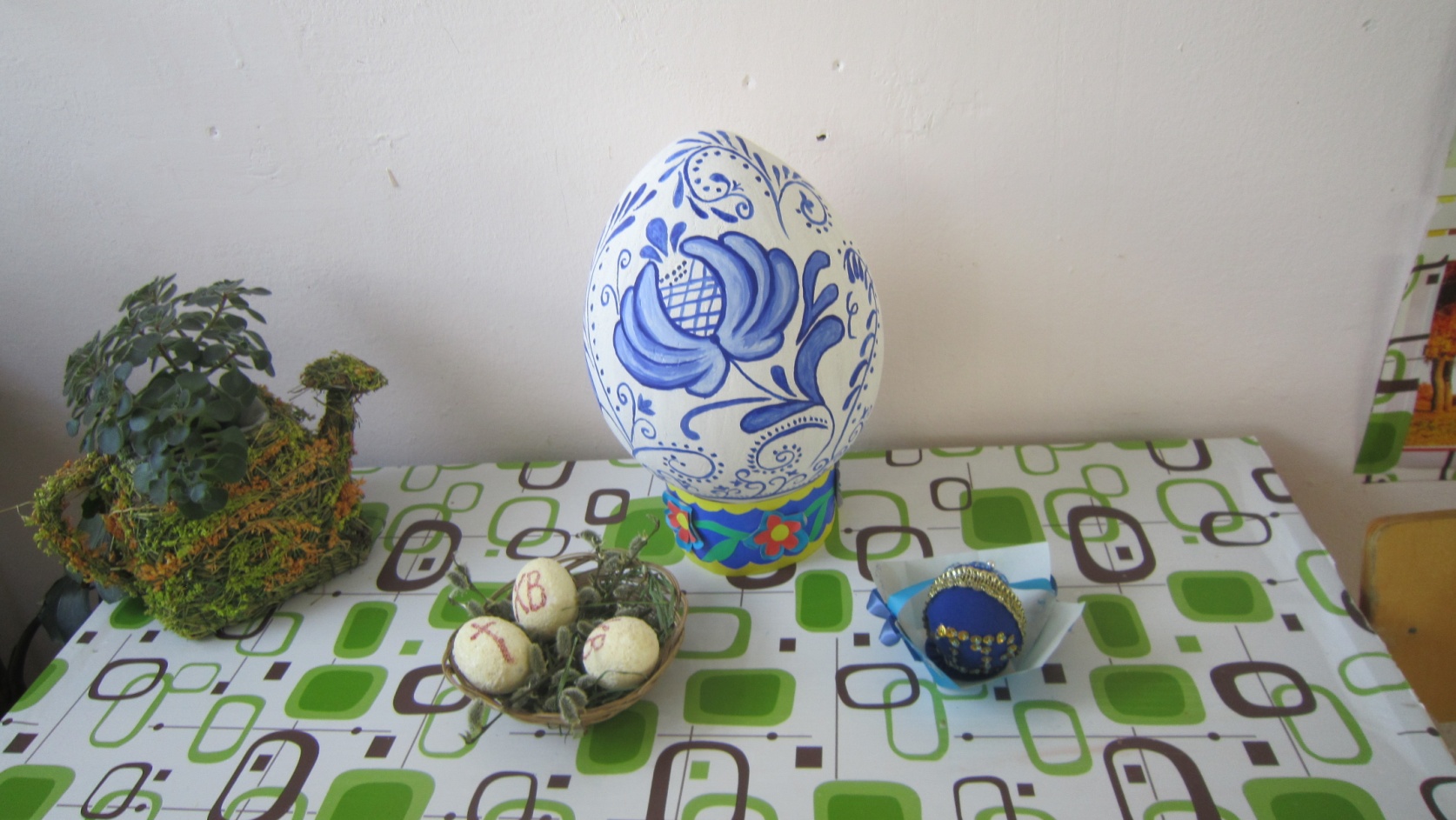  Участие семей воспитанников  во всероссийских и муниципальных  конкурсах  « Мир прекрасного творения»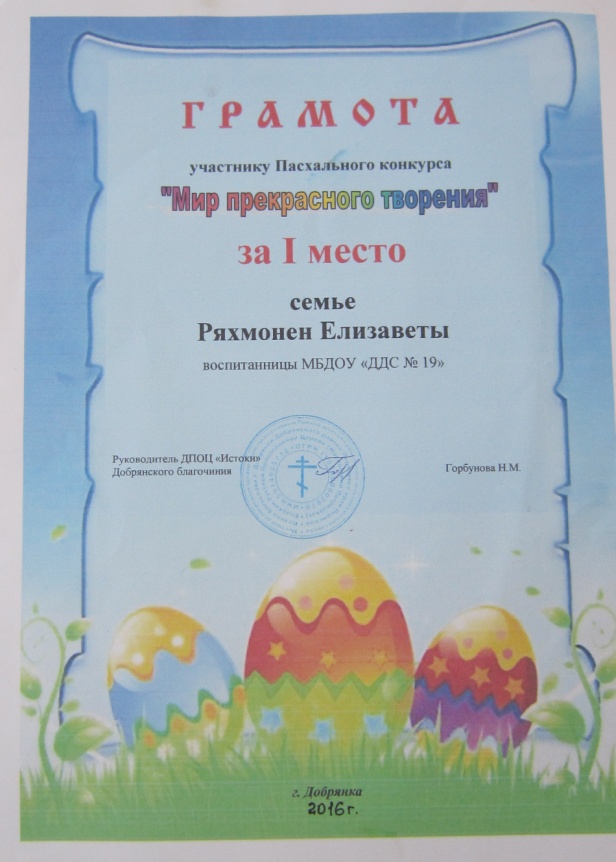 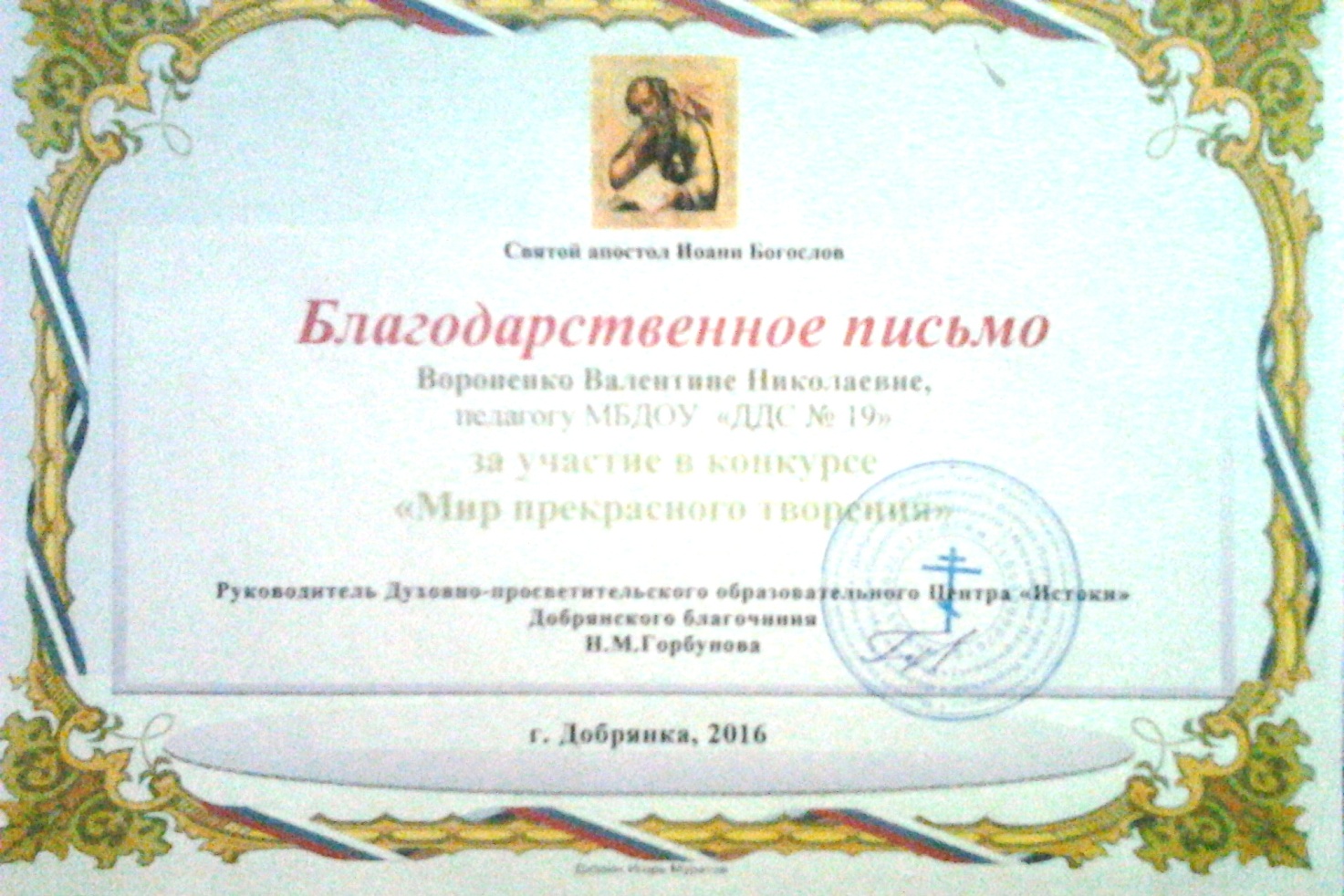 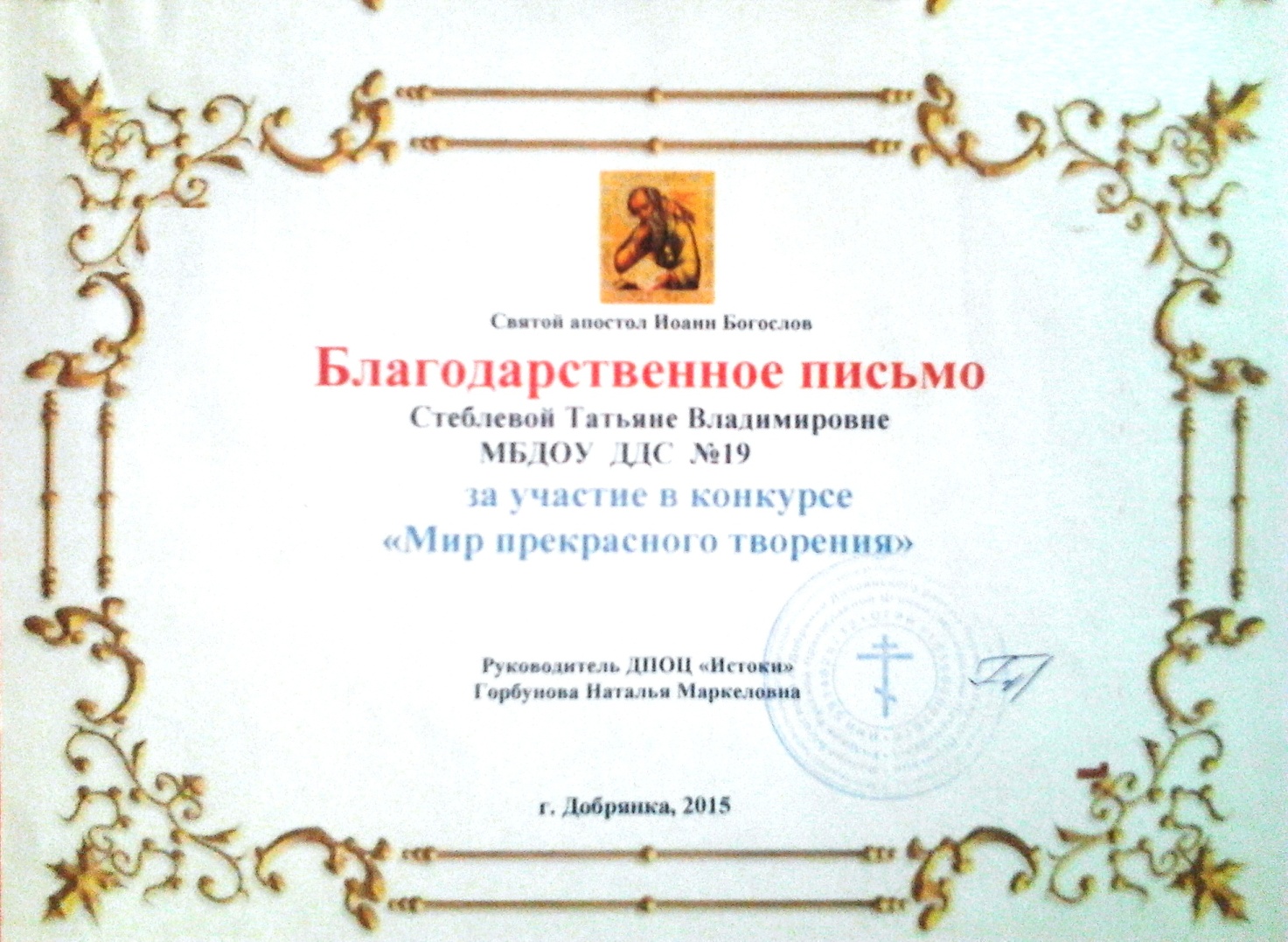 Мастер класс родителей « Современное украшение пасхальных яиц»В ходе реализации проекта был проведён мастер класс для родителей          « Современное украшение пасхальных яиц».                                        На этом мастер классе воспитатели и родители делились между собой, как  они украшают пасхальные яйца на Пасху. Оригинальная форма проведения мастер класса очень понравилась родителям. В мастер-классе приняло участие 15 семей.Результат:  итоговое анкетирование родителейВ итоговом анкетирование приняло участие 17 семей.    Проанализировав результаты итогового анкетирования,  было выявлено:   « Существуют ли в вашей семье, семейные традиции» на ответ «да» ответило 15 семей, а на ответ «нет» 2 семей. Как первоначальном анкетирование ответило   « да» только 8 семей. « Проживаете ли вы в семье совместно с родителями и старшими членами семьи ответ «да» сказали 5 семей, а ответ «нет» сказали 12 семей.  Изменений в этом вопросе с первоначальным анкетированием нет.  « Есть ли в вашей семье семейные увлечения»  ответ «да» сказали 15 семей,  а ответ « нет» 2 семьи. Как в первоначальном анкетирование ответ «да» сказали 8 семей,  а ответ « нет» 9 семей.В ходе проделанной работы были достигнуты следующие результаты:представление родителей о семейно-бытовых традициях и обычаях народов Российской Федерации;положительно-эмоциональное отношение участников проекта к своей семье, гордость за свою семью, бережное отношение к семейным традициям;развитие творческих способностей детей и родителей и пробуждение в них стремления к самосовершенствованию;повышение общественной роли семьи как первого наставника ребенка в процессе духовно-нравственного воспитания;Список литературы:1. Коломейченко Л.В. «Дорогою Добра» Концепция и программа социально-коммуникативного развития и социального воспитания дошкольников. 2. Приказ «Об утверждении федерального государственного стандарта дошкольного образования» от 17.10.2013г. № 1155.3.  http://russian-traditions.ru/pasxa/: Русские обычаи 4.  http://paskha.gatchina3000.ru/: Пасха - Источник радости Светлое                Христово Воскресение  5.    http://www.pravmir.ru/: Православие и мирВ.Н. ВороненкоТ.В. СтеблеваМБДОУ Добрянский «Детский сад№19»ВоспитателиГ. Добрянка, Пермский край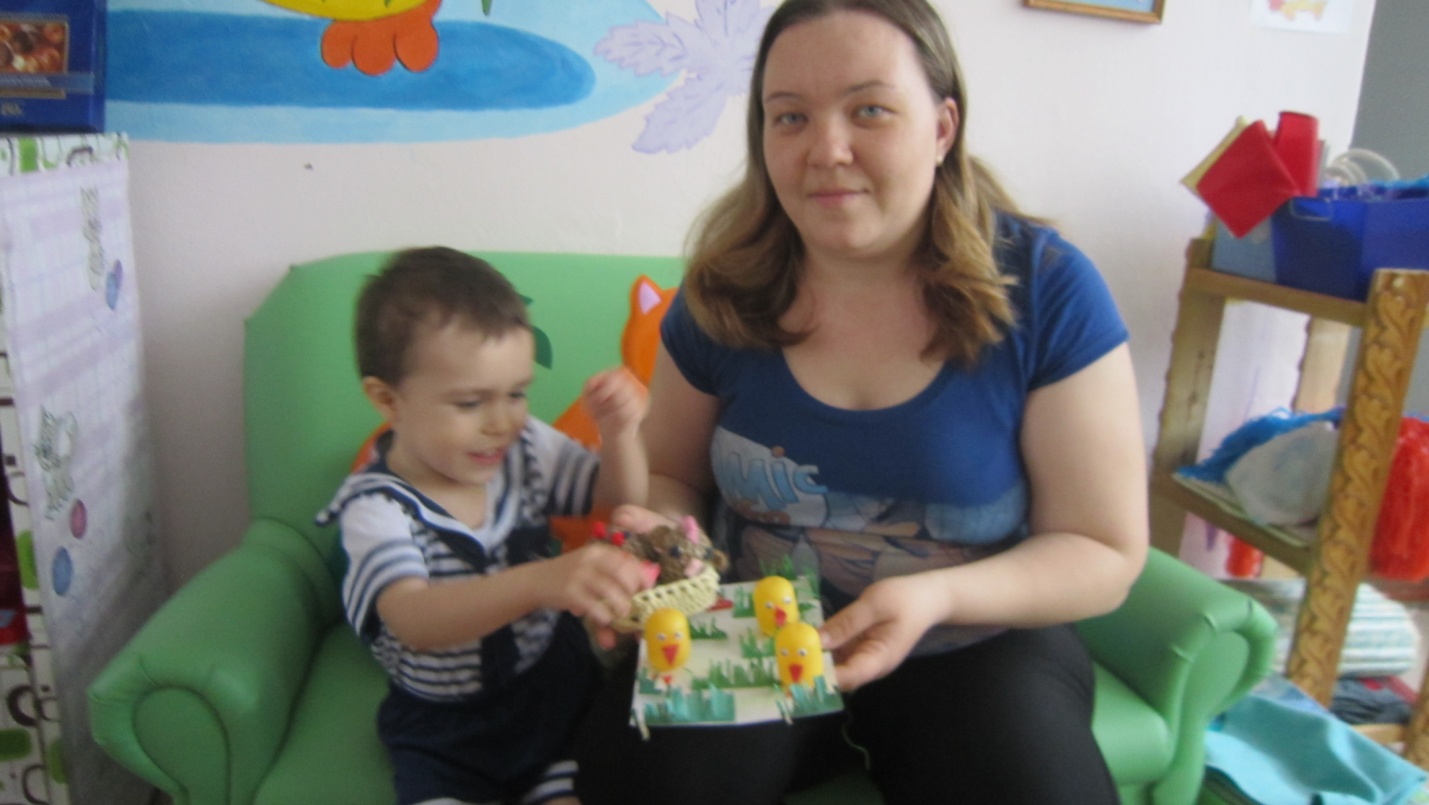 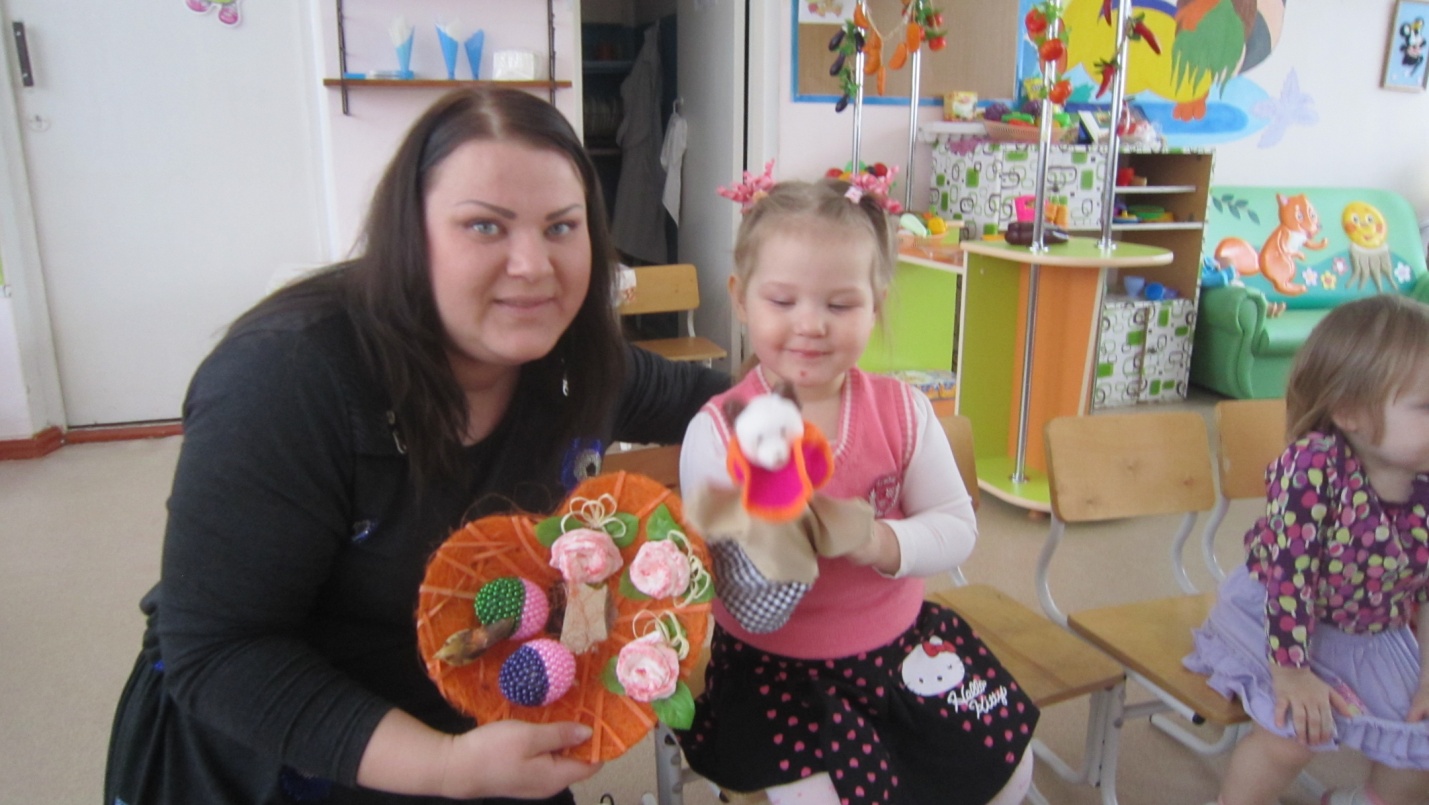  Поделки выполнены из разной техники:  аппликация;  папье - маше.  Приняло участие 11 семей.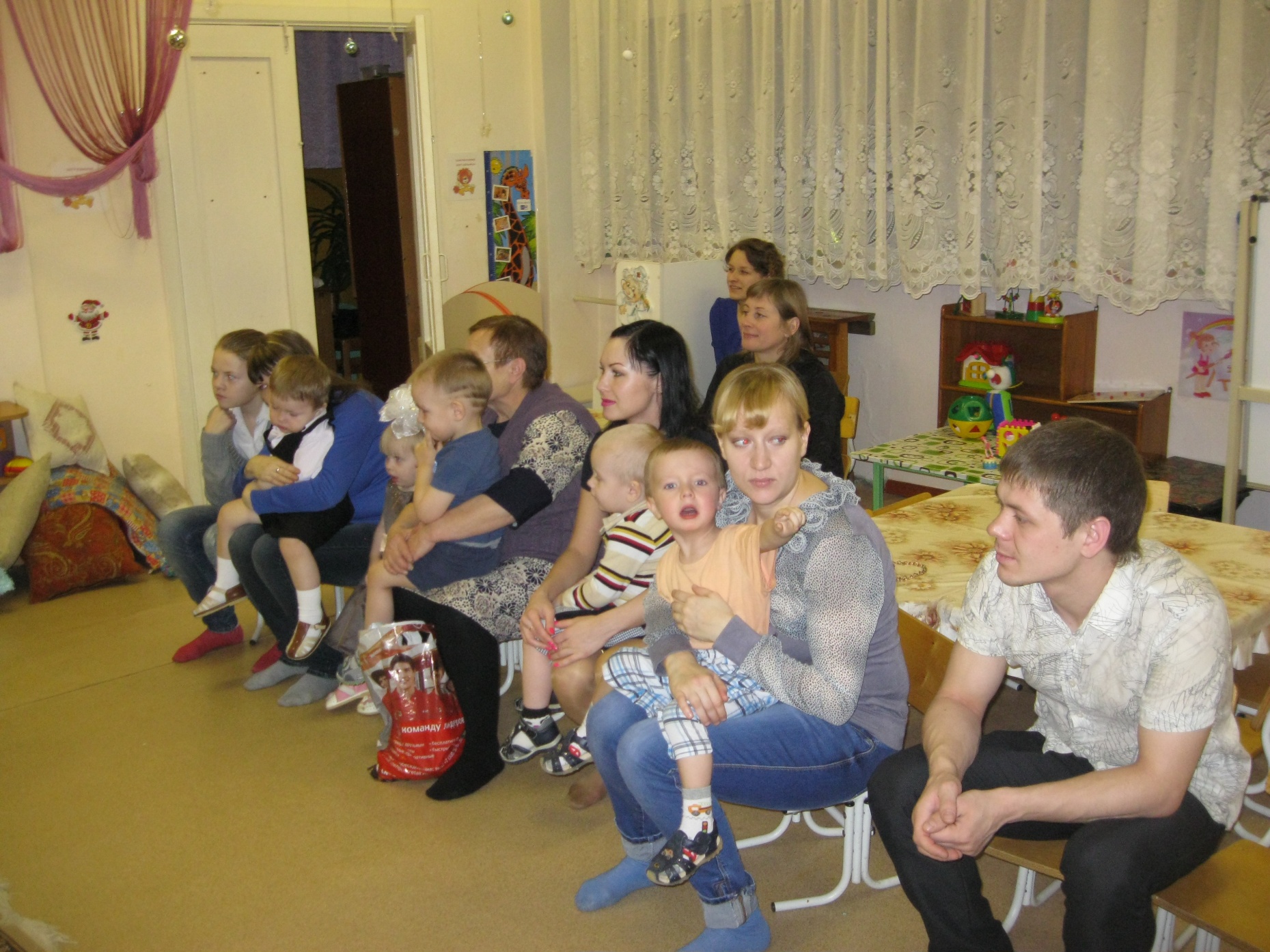 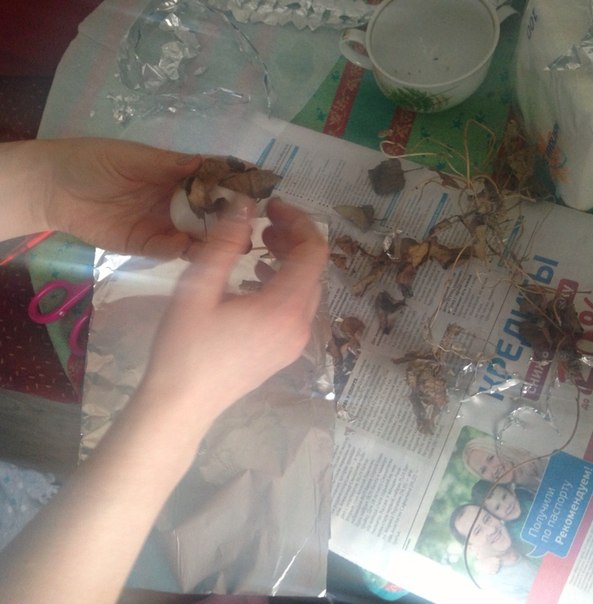 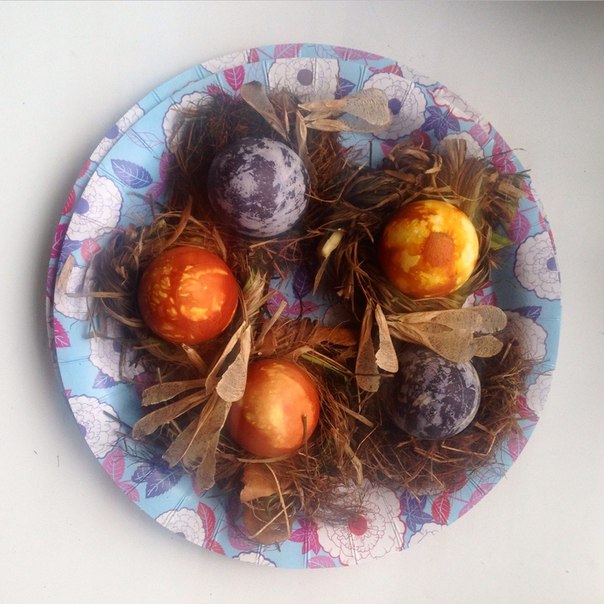 